                 Signataire de la liste A-CE
de candidature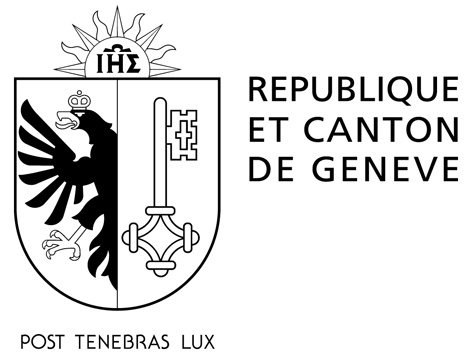 1ER TOUR DE L'Élection du conseil D'ÉTATdu 15 AVRIL 2018Ce formulaire doit être remis aux partis, associations ou groupements car il doit faire partie du dossier « Liste de candidature » déposé en une seule fois au service des votations et élections au plus tard le lundi 5 février 2018 à midi.Dénomination de la liste :      MANDATAIRE : Les signataires de chaque liste de candidature désignent parmi eux un-une mandataire et son-sa remplaçant-e, chargés-es des relations avec les autorités. Le-la mandataire ou son-sa remplaçant-e ne peut l'être que pour une seule liste.NOTA : Un-une électeur-trice ne peut signer qu’une liste de candidature et ne peut pas retirer sa signature après le dépôt de  liste de candidature qui, après vérification, ne comportera pas le nombre de signatures valables requis par la loi, sera refusée.Nom, Prénom :Date de naissance :(jj-mm-aa)Adresse :NPA/Localité :Tél. (facultatif) :Signature :____________________________________________________